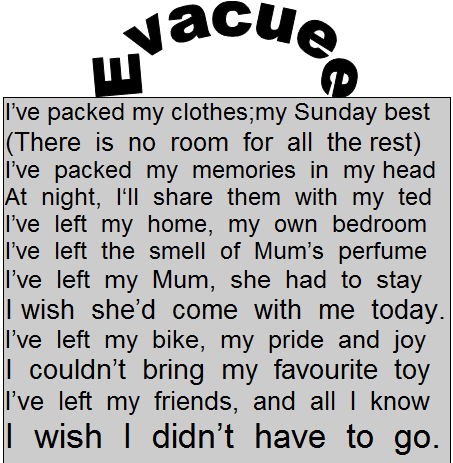 Answer these questions about the poem:Write a list of the things the author took away with them.What would you take (think back to when we looked at being an evacuee a few weeks ago)?Why do you think the author wrote the poem in the shape of a suitcase?How does the poem make you feel? How many pairs of rhyming words can you find? Write them down.If you could write the poem – what alliteration could you include? Think of a metaphor or simile you could add to the poem.